「計算生命科学の基礎Ⅲ」アンケートこの度は遠隔インタラクティブ講義「計算生命科学の基礎Ⅲ」をご受講いただきありがとうございました。
皆様のご意見に基づき、今後の講義内容や改善に役立てたいと思いますので、ぜひアンケートのご協力をお願いいたします。・回答ご入力期限：2月17日（金）・WEB回答が出来ない方は添付にて（ office@eccse.kobe-u.ac.jp　）までお願いいたします。
・個人が特定されるような情報公開はいたしません。*必須メールアドレス*あなたについて教えてください。*：　　　　　　　　　　　　　　この講義をどこでお知りになりましたか。（複数回答可）*：　　　　　　　　　　　　　　毎回受講しましたか。*あなたにとって講義の配信時刻（17：00-18：30）は適切でしたか。*あなたにとって講義時間（90分）は適切でしたか。*：　　　　　　　　　　　　　　　　　受講の目的を出来るだけ具体的にお書きください。WebEXを用いた受講方式のよかった点、よくなかった点など、感想をお書きください。どこで受講しましたか。*：　　　　　　　　　　　　　　　　　何で受講しましたか。（複数回答可）：　　　　　　　　　　　　　　　　　受講した講義の中でどの講義が良かったですか。（複数回答可）全体を通して受講していかがでしたか。*10・11の回答の理由をご自由にお書きください。講義内容以外で改善すべきことがありましたらご自由にお書きください。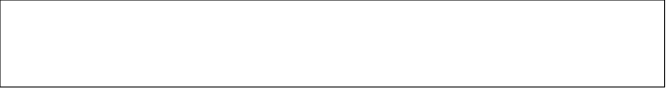 次回どのような内容の講義、講師を希望しますか。できるだけ具体的にお書きください。知人や会社の同僚に受講を薦めたいと思いますか。：　　　　　　　　　　　　　　　　　そのほかご意見ご感想をご自由にお書きください。今後、遠隔講義・セミナー等の情報提供を希望されますか。